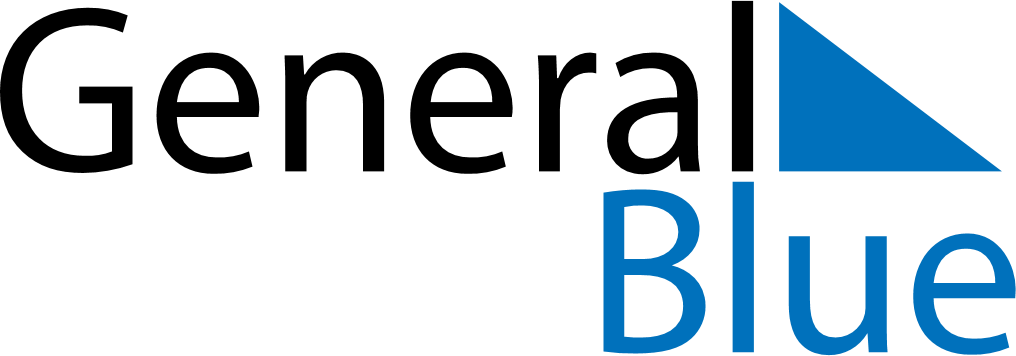 May 2024May 2024May 2024May 2024May 2024May 2024Baoshan, Shanghai, ChinaBaoshan, Shanghai, ChinaBaoshan, Shanghai, ChinaBaoshan, Shanghai, ChinaBaoshan, Shanghai, ChinaBaoshan, Shanghai, ChinaSunday Monday Tuesday Wednesday Thursday Friday Saturday 1 2 3 4 Sunrise: 5:08 AM Sunset: 6:33 PM Daylight: 13 hours and 24 minutes. Sunrise: 5:08 AM Sunset: 6:34 PM Daylight: 13 hours and 26 minutes. Sunrise: 5:07 AM Sunset: 6:34 PM Daylight: 13 hours and 27 minutes. Sunrise: 5:06 AM Sunset: 6:35 PM Daylight: 13 hours and 29 minutes. 5 6 7 8 9 10 11 Sunrise: 5:05 AM Sunset: 6:36 PM Daylight: 13 hours and 30 minutes. Sunrise: 5:04 AM Sunset: 6:36 PM Daylight: 13 hours and 32 minutes. Sunrise: 5:03 AM Sunset: 6:37 PM Daylight: 13 hours and 33 minutes. Sunrise: 5:02 AM Sunset: 6:38 PM Daylight: 13 hours and 35 minutes. Sunrise: 5:02 AM Sunset: 6:38 PM Daylight: 13 hours and 36 minutes. Sunrise: 5:01 AM Sunset: 6:39 PM Daylight: 13 hours and 38 minutes. Sunrise: 5:00 AM Sunset: 6:40 PM Daylight: 13 hours and 39 minutes. 12 13 14 15 16 17 18 Sunrise: 4:59 AM Sunset: 6:40 PM Daylight: 13 hours and 41 minutes. Sunrise: 4:59 AM Sunset: 6:41 PM Daylight: 13 hours and 42 minutes. Sunrise: 4:58 AM Sunset: 6:42 PM Daylight: 13 hours and 43 minutes. Sunrise: 4:57 AM Sunset: 6:43 PM Daylight: 13 hours and 45 minutes. Sunrise: 4:57 AM Sunset: 6:43 PM Daylight: 13 hours and 46 minutes. Sunrise: 4:56 AM Sunset: 6:44 PM Daylight: 13 hours and 47 minutes. Sunrise: 4:55 AM Sunset: 6:45 PM Daylight: 13 hours and 49 minutes. 19 20 21 22 23 24 25 Sunrise: 4:55 AM Sunset: 6:45 PM Daylight: 13 hours and 50 minutes. Sunrise: 4:54 AM Sunset: 6:46 PM Daylight: 13 hours and 51 minutes. Sunrise: 4:54 AM Sunset: 6:46 PM Daylight: 13 hours and 52 minutes. Sunrise: 4:53 AM Sunset: 6:47 PM Daylight: 13 hours and 53 minutes. Sunrise: 4:53 AM Sunset: 6:48 PM Daylight: 13 hours and 54 minutes. Sunrise: 4:52 AM Sunset: 6:48 PM Daylight: 13 hours and 56 minutes. Sunrise: 4:52 AM Sunset: 6:49 PM Daylight: 13 hours and 57 minutes. 26 27 28 29 30 31 Sunrise: 4:52 AM Sunset: 6:50 PM Daylight: 13 hours and 58 minutes. Sunrise: 4:51 AM Sunset: 6:50 PM Daylight: 13 hours and 59 minutes. Sunrise: 4:51 AM Sunset: 6:51 PM Daylight: 14 hours and 0 minutes. Sunrise: 4:50 AM Sunset: 6:51 PM Daylight: 14 hours and 0 minutes. Sunrise: 4:50 AM Sunset: 6:52 PM Daylight: 14 hours and 1 minute. Sunrise: 4:50 AM Sunset: 6:53 PM Daylight: 14 hours and 2 minutes. 